Extension for Community Healthcare Outcomes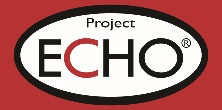 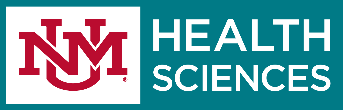 Complete ALL ITEMS on this form and email to: PrimaryCareECHO@salud.unm.eduPLEASE NOTE the Project ECHO© case consultants do not create or otherwise establish a provider-patient relationship between any UNMHSC clinician and any patient whose case is being presented in a Project ECHO© setting.* When we receive your case, an email will be sent with a confidential patient ID number (ECHO ID) that must be utilized when identifying your patient during clinic.Medical HistorySurgical HistorySocial HistoryPrimary Care AHEC TeleECHOTM ClinicCase Presentation FormPatient AgePatient Home Zip CodePresenter Phone NumberPresenter Fax NumberPresenter EmailClinic / Facility Name and CityWhen do you want to present your case? (Date and approximate time)Primary Care AHEC TeleECHOTM ClinicPatient Case PresentationNew Case New Case New Case New Case New Case New Case New Case New Case Follow Up Follow Up Follow Up Follow Up Follow Up Follow Up PresenterPresenterPresenterClinical SiteClinical SiteClinical SiteClinical SiteClinical SiteClinical SiteClinical SiteClinical SiteClinical SiteECHO ID #ECHO ID #ECHO ID #AgeAgeAgeGender: M   FGender: M   FGender: M   FGender: M   FGender: M   FGender: M   FGender: M   FGender: M   FGender: M   FEthnicity:Ethnicity:Hispanic / LatinoHispanic / LatinoHispanic / LatinoHispanic / LatinoHispanic / LatinoNot Hispanic / LatinoNot Hispanic / LatinoNot Hispanic / LatinoNot Hispanic / LatinoNot Hispanic / LatinoNot Hispanic / LatinoNot Hispanic / LatinoNot Hispanic / LatinoNot Hispanic / LatinoNot Hispanic / LatinoNot Hispanic / LatinoNot Hispanic / LatinoNot Hispanic / LatinoRace:Race:American Indian / Alaskan NativeAmerican Indian / Alaskan NativeAmerican Indian / Alaskan NativeAmerican Indian / Alaskan NativeAmerican Indian / Alaskan NativeAmerican Indian / Alaskan NativeAmerican Indian / Alaskan NativeAmerican Indian / Alaskan NativeAmerican Indian / Alaskan NativeAmerican Indian / Alaskan NativeAmerican Indian / Alaskan NativeAmerican Indian / Alaskan NativeAsianAsianAsianAsianAsianBlack / African AmericanBlack / African AmericanBlack / African AmericanBlack / African AmericanBlack / African AmericanBlack / African AmericanBlack / African AmericanBlack / African AmericanNative Hawaiian / Pacific IslanderNative Hawaiian / Pacific IslanderNative Hawaiian / Pacific IslanderNative Hawaiian / Pacific IslanderNative Hawaiian / Pacific IslanderNative Hawaiian / Pacific IslanderNative Hawaiian / Pacific IslanderNative Hawaiian / Pacific IslanderNative Hawaiian / Pacific IslanderNative Hawaiian / Pacific IslanderNative Hawaiian / Pacific IslanderNative Hawaiian / Pacific IslanderWhiteWhiteWhiteWhiteWhiteMulti-RacialMulti-RacialMulti-RacialMulti-RacialMulti-RacialMulti-RacialMulti-RacialMulti-RacialOtherOtherWhat is your main question about this patient?What is your main question about this patient?What is your main question about this patient?What is your main question about this patient?What is your main question about this patient?What is your main question about this patient?What is your main question about this patient?What is your main question about this patient?What is your main question about this patient?What is your main question about this patient?What is your main question about this patient?What is your main question about this patient?What is your main question about this patient?What is your main question about this patient?What is your main question about this patient?What is your main question about this patient?What is your main question about this patient?What is your main question about this patient?What is your main question about this patient?What is your main question about this patient?What is your main question about this patient?What is your main question about this patient?What is your main question about this patient?What is your main question about this patient?What is your main question about this patient?What is your main question about this patient?What is your main question about this patient?What is your main question about this patient?What is your main question about this patient?What is your main question about this patient?What is your main question about this patient?What is your main question about this patient?What is your main question about this patient?Please complete this form limited to pertinent positive and negative information.Please complete this form limited to pertinent positive and negative information.Please complete this form limited to pertinent positive and negative information.Please complete this form limited to pertinent positive and negative information.Please complete this form limited to pertinent positive and negative information.Please complete this form limited to pertinent positive and negative information.Please complete this form limited to pertinent positive and negative information.Please complete this form limited to pertinent positive and negative information.Please complete this form limited to pertinent positive and negative information.Please complete this form limited to pertinent positive and negative information.Please complete this form limited to pertinent positive and negative information.Please complete this form limited to pertinent positive and negative information.Please complete this form limited to pertinent positive and negative information.Please complete this form limited to pertinent positive and negative information.Please complete this form limited to pertinent positive and negative information.Please complete this form limited to pertinent positive and negative information.Please complete this form limited to pertinent positive and negative information.Please complete this form limited to pertinent positive and negative information.Please complete this form limited to pertinent positive and negative information.Please complete this form limited to pertinent positive and negative information.Please complete this form limited to pertinent positive and negative information.Please complete this form limited to pertinent positive and negative information.Please complete this form limited to pertinent positive and negative information.Please complete this form limited to pertinent positive and negative information.Please complete this form limited to pertinent positive and negative information.Please complete this form limited to pertinent positive and negative information.Please complete this form limited to pertinent positive and negative information.Please complete this form limited to pertinent positive and negative information.Please complete this form limited to pertinent positive and negative information.Please complete this form limited to pertinent positive and negative information.Please complete this form limited to pertinent positive and negative information.Please complete this form limited to pertinent positive and negative information.Please complete this form limited to pertinent positive and negative information.Presenting Symptoms/ComplaintsPresenting Symptoms/ComplaintsPresenting Symptoms/ComplaintsPresenting Symptoms/ComplaintsPresenting Symptoms/ComplaintsPresenting Symptoms/ComplaintsPresenting Symptoms/ComplaintsPresenting Symptoms/ComplaintsPresenting Symptoms/ComplaintsPresenting Symptoms/ComplaintsPresenting Symptoms/ComplaintsPresenting Symptoms/ComplaintsPresenting Symptoms/ComplaintsPresenting Symptoms/ComplaintsPresenting Symptoms/ComplaintsPresenting Symptoms/ComplaintsPresenting Symptoms/ComplaintsPresenting Symptoms/ComplaintsPresenting Symptoms/ComplaintsPresenting Symptoms/ComplaintsPresenting Symptoms/ComplaintsPresenting Symptoms/ComplaintsPresenting Symptoms/ComplaintsPresenting Symptoms/ComplaintsPresenting Symptoms/ComplaintsPresenting Symptoms/ComplaintsPresenting Symptoms/ComplaintsPresenting Symptoms/ComplaintsPresenting Symptoms/ComplaintsPresenting Symptoms/ComplaintsPresenting Symptoms/ComplaintsPresenting Symptoms/ComplaintsPresenting Symptoms/Complaints1.4.4.4.2.5.5.5.3.6.6.6.Vital SignsVital SignsVital SignsVital SignsVital SignsVital SignsVital SignsVital SignsVital SignsVital SignsVital SignsVital SignsVital SignsVital SignsVital SignsVital SignsVital SignsVital SignsVital SignsVital SignsVital SignsVital SignsVital SignsVital SignsVital SignsVital SignsVital SignsVital SignsVital SignsVital SignsVital SignsVital SignsVital SignsBlood PressureBlood PressureBlood PressureBlood PressureBlood PressureHeart RateHeart RateHeart RateHeart RateSP02SP02SP02SP02SP02Respiratory RateRespiratory RateRespiratory RateRespiratory RateTemperatureTemperatureTemperaturePain Scale Rating (1 to 10)              BMI      Pain Scale Rating (1 to 10)              BMI      Pain Scale Rating (1 to 10)              BMI      Pain Scale Rating (1 to 10)              BMI      Pain Scale Rating (1 to 10)              BMI      Pain Scale Rating (1 to 10)              BMI      Pain Scale Rating (1 to 10)              BMI      Pain Scale Rating (1 to 10)              BMI      Pain Scale Rating (1 to 10)              BMI      Pain Scale Rating (1 to 10)              BMI      Pain Scale Rating (1 to 10)              BMI      Pain Scale Rating (1 to 10)              BMI      Pain Scale Rating (1 to 10)              BMI      Pain Scale Rating (1 to 10)              BMI      Pain Scale Rating (1 to 10)              BMI      Pain Scale Rating (1 to 10)              BMI      Pain Scale Rating (1 to 10)              BMI      Pain Scale Rating (1 to 10)              BMI      Pain Scale Rating (1 to 10)              BMI      Pain Scale Rating (1 to 10)              BMI      Pain Scale Rating (1 to 10)              BMI      Pain Scale Rating (1 to 10)              BMI      Pain Scale Rating (1 to 10)              BMI      Pain Scale Rating (1 to 10)              BMI      Pain Scale Rating (1 to 10)              BMI      Pain Scale Rating (1 to 10)              BMI      Pain Scale Rating (1 to 10)              BMI      Pain Scale Rating (1 to 10)              BMI      Pain Scale Rating (1 to 10)              BMI      Pain Scale Rating (1 to 10)              BMI      Pain Scale Rating (1 to 10)              BMI      Pain Scale Rating (1 to 10)              BMI      Pain Scale Rating (1 to 10)              BMI      EKG (as applicable)      EKG (as applicable)      EKG (as applicable)      EKG (as applicable)      EKG (as applicable)      EKG (as applicable)      EKG (as applicable)      EKG (as applicable)      EKG (as applicable)      EKG (as applicable)      EKG (as applicable)      EKG (as applicable)      EKG (as applicable)      EKG (as applicable)      EKG (as applicable)      EKG (as applicable)      EKG (as applicable)      EKG (as applicable)      EKG (as applicable)      EKG (as applicable)      EKG (as applicable)      EKG (as applicable)      EKG (as applicable)      EKG (as applicable)      EKG (as applicable)      EKG (as applicable)      EKG (as applicable)      EKG (as applicable)      EKG (as applicable)      EKG (as applicable)      EKG (as applicable)      EKG (as applicable)      EKG (as applicable)      Physical FindingsPhysical FindingsPhysical FindingsPhysical FindingsPhysical FindingsPhysical FindingsPhysical FindingsPhysical FindingsPhysical FindingsPhysical FindingsPhysical FindingsPhysical FindingsPhysical FindingsPhysical FindingsPhysical FindingsPhysical FindingsPhysical FindingsPhysical FindingsPhysical FindingsPhysical FindingsPhysical FindingsPhysical FindingsPhysical FindingsPhysical FindingsPhysical FindingsPhysical FindingsPhysical FindingsPhysical FindingsPhysical FindingsPhysical FindingsPhysical FindingsPhysical FindingsPhysical Findings1.4.4.4.2.5.5.5.3.6.6.6.Current Medications / Vitamins / Herbs / Supplements (list below or attach patient medication list)Current Medications / Vitamins / Herbs / Supplements (list below or attach patient medication list)Current Medications / Vitamins / Herbs / Supplements (list below or attach patient medication list)Current Medications / Vitamins / Herbs / Supplements (list below or attach patient medication list)Current Medications / Vitamins / Herbs / Supplements (list below or attach patient medication list)Current Medications / Vitamins / Herbs / Supplements (list below or attach patient medication list)Current Medications / Vitamins / Herbs / Supplements (list below or attach patient medication list)Current Medications / Vitamins / Herbs / Supplements (list below or attach patient medication list)MEDICATIONSTART DATEDOSAGEFREQUENCYMEDICATIONSTART DATEDOSAGEFREQUENCYCurrent LabsCurrent LabsCurrent LabsCurrent LabsCurrent LabsCurrent LabsDATERESULTDATERESULTHbA1C (current)HbA1C (previous)Total CholesterolGlucoseTriglyceridesGFRHDLTSHLDLPotassiumALTProteinuria (Dipstick / Lab)ASTOther      BUNRadiologyCreatineDiagnoses: (current &/or differentials)Use the space provided below to document additional pertinent data or abnormal lab values not indicated above.Diagnoses: (current &/or differentials)Use the space provided below to document additional pertinent data or abnormal lab values not indicated above.Diagnoses: (current &/or differentials)Use the space provided below to document additional pertinent data or abnormal lab values not indicated above.Diagnoses: (current &/or differentials)Use the space provided below to document additional pertinent data or abnormal lab values not indicated above.Diagnoses: (current &/or differentials)Use the space provided below to document additional pertinent data or abnormal lab values not indicated above.Diagnoses: (current &/or differentials)Use the space provided below to document additional pertinent data or abnormal lab values not indicated above.